Vermilion Association for Special Education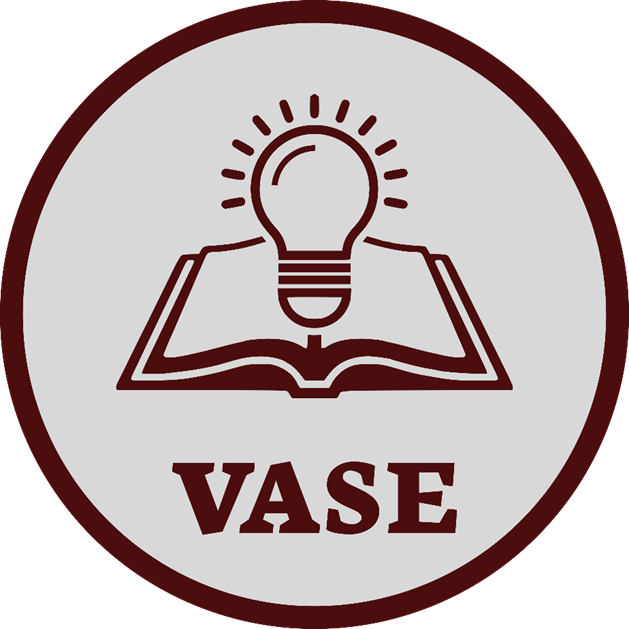 Restraint, Timeout, and Isolated Timeout Reduction PlanAdopted by the School Board June 6, 2022Restraint, Timeout, and Isolated Timeout Reduction Plan Process and MembersIn accordance with the requirements set forth in Illinois School Code 5/2-3.130 and Public Act 102-0339, the Vermilion Association for Special Education has created an oversight team to develop a plan and procedures to reduce and eventually eliminate the use of physical restraint, timeout, and isolated timeout (RTO). Committee MembersKristin Dunker, Director of Special EducationSarah Imhoff, Assistant Director of Special EducationNicole Provost, Middlefork PrincipalAlex Goudy, Special Education AdministratorHeather Hayworth, Speech-Language PathologistRebecca Jones, School Social WorkerKyle Ryan, School PsychologistLori Gooden, Special Education TeacherSandra Jones, Special Education TeacherJoe Compton, Special Education TeacherLacey Zaayer, ParaprofessionalSimon Hepburn, ParaprofessionalPurpose of the Restraint, Time out, and Isolated Time out Reduction PlanThe Vermilion Association for Special Education recognizes that RTO is only used in the most extreme situations where imminent danger of harm is present.  RTO is only used after less intrusive interventions have been tried and failed to eliminate the imminent danger.  The RTO Reduction Plan supports a vision of cultural change that reinforces the following:Positive behavior interventions and support rather than physical restraint, timeout, and isolated time out,Effective ways to de-escalate situations to avoid physical restraint, time out, and isolated time out, Crisis intervention techniques that use alternatives to physical restraint, time out, and isolated time out,Use of debriefing meetings to reassess what occurred and why it occurred to think through ways to prevent use of RTO interventions next time.Cooperative Goals for ProgressIllinois State Board of Education Guiding Goal: Twenty-five percent reduction in the use of physical restraint, time out, and isolated timeout over a 12-month period for students experiencing five-plus instances in a 30-day period.The Vermilion Association for Special Education will determine progress towards the reduction and eventual elimination of the use of restraint, time out, and isolated time out by answering the following questions:Did the overall number of incidents requiring the use of RTO decrease?Did the overall number of students requiring the use of RTO decrease?The RTO Oversite Team will meet quarterly to monitor progress of the goal.  The RTO oversite team will reference the flowchart below to inform their conversations related to progress.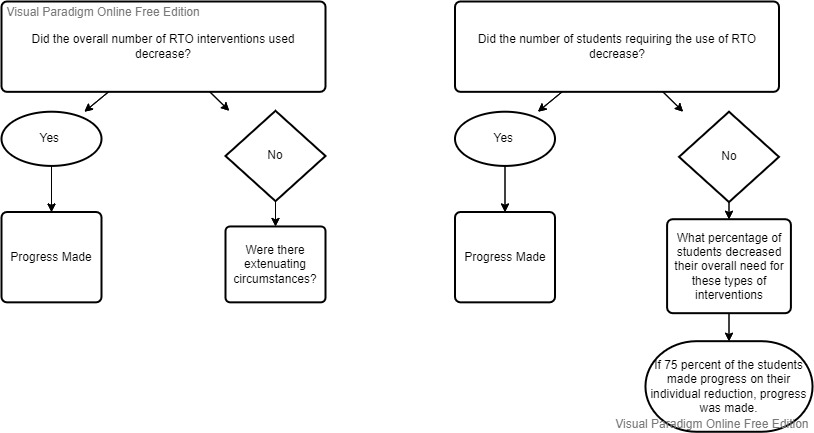 Actions Set Forth to Reduce the Use of Restraint, Time out, and Isolated Time outThe Vermilion Association for Special Education has a five-step plan that will be implemented to reach out RTO reduction goals.1). The Vermilion Association for Special Education will create an extension professional development plan that includes a focus on evidence-based practices for behavior modification.  The training will include, but is not limited to:Behavior De-escalationRestoractive PracticesTrauma Informed Practices Positive Behavior Supports Autism TrainingSelf-regulation/Self-monitoring TrainingConducting a Functional Behavior Analysis Writing and Implementing an Effective Behavior Intervention PlanExecutive Functioning  2). The Vermilion Association for Special Education will implement the use of Ukeru Systems to reduce the number of hands-on restraints necessary to keep staff and students safe.  Ukeru Systems include the use of blocking pads.  The system teaches how to “practice new tools that keep people not only physically, but also psychologically safe.”  Staff will be provided with training in the use of the system.  Funding will be used to purchase the blocking pads. 3). The Vermilion Association for Special Education will develop a multi-tiered system of support for social-emotional supports.  The plan will include, but is not limited to:	Tier I- PBIS or Zones of RegulationTier II- Check n Connect, Check in Check Out, Self-monitoring with goal settingTier III- Social work or Counseling Services, Specialized Curriculum targeting student’s individual weaknessesStaff will be properly trained in the use of data for placement in each tier as well as movement from within tiers. 4). The Vermilion Association for Special Education will train staff in the Crisis Team Meeting process.  Within 24 hours (one business day) of a RTO, the classroom staff will meet to debrief about the incident and determine the plan for next steps in the child’s education.  The staff will be trained in the proper analysis of individual behavior incidents to ensure correct interpretation of the antecedents/setting events and triggers. They will be trained in how to determine changes that could be made to the environment, student’s schedule, staff’s interactions, what skills instruction is necessary to close the lagging skills gap, and how to implement the instruction effectively.5) The Vermilion Association for Special Education will form partnerships with outside consultants and agencies for Board Certified Behavior Analyst to observe and provide feedback for students who struggle behaviorally.Proactive Student Planning ConferenceThe Vermilion Association for Special Education understands the importance of proactive communication about our students with adverse childhood experiences.  Any student with a history suggesting potential use of RTO due to behavior that could result in imminent danger will have an annual Student Support & Problem Solving Conference to discuss available historical information including, but not limited to:History of physical and/or sexual abuseRelevant medical mental health informationPrevious adverse reaction to the use of RTO interventions.Meetings must occur on or prior to the student’s first day of school attendance, within three days of a mid-year enrollment, or within three days of new knowledge of adverse childhood experiences. Notes from the meeting will be documented on the Student Support & Problem Solving Conference Notes Page (Appendix 1).Crisis Team Meeting ProceduresThe Vermilion Association for Special Education has a policy requiring that a Crisis Team Meeting (CIT) is held following any use of physical restraint, time out, or isolated time out.  The CIT Team Meeting his held within one business day of the intervention being used.   The process for each meeting held is:Classroom Team completes the RTO ISBE Form (11-01) and send the form to the parent/guardian.  Principal submits the information in the ISBE Student Information System (SIS).The Classroom Team hold the Crisis Team Meeting following the required agenda. (Appendix 2)The Classroom Team completes the Individual Student Plan document. (Appendix 3)Plan ModificationsThe Vermilion Association for Special Education RTO oversight team will meet annually to revisit, rework, and redefine the plan if data does not show progress towards our defined goals.Plan for Informing Community, Staff, and Families of RTO Reduction PlanThe Vermilion Association for Special Education RTO reduction plan will be published on the district’s website. A direct link to the plan will be placed in the VASE Student Handbook.Appendix 1Student Support & Problem Solving Conference Notes PageStudent Name: _____________________________			Date: __________________________Attendance: 	_____________________________			_______________________________		_____________________________			_______________________________		_____________________________			_______________________________		_____________________________			_______________________________Summary of Relevant Information (Physical and/or sexual abuse, mental health information, previous adverse reaction to use of RTO, etc): ___________________________________________________________________________________________________________ ___________________________________________________________________________________________________________ ______________________________________________________________________________________________________________________________________________________________________________________________________________________  ______________________________________________________________________________________________________________________________________________________________________________________________________________________ ___________________________________________________________________________________________________________Steps to be taken as Result of Relevant Information:___________________________________________________________________________________________________________ ___________________________________________________________________________________________________________ ______________________________________________________________________________________________________________________________________________________________________________________________________________________  ______________________________________________________________________________________________________________________________________________________________________________________________________________________ ___________________________________________________________________________________________________________Appendix 2Crisis Team Meeting AgendaDate: 	Student:	Type of Intervention: 	Restraint: ____	Time-out: ____		Isolated-Time out:  ____Attendees: Summary of the incidentAntecedent- What happened prior to the incident? What actions were taken by school personnel?Trigger- Slow triggers? Fast triggers?Hypothesis for behavior- Why do we believe the behavior occurred?Review of Student StrengthsWhat are the student’s strengths that we can build upon?What strategies are working?Are there any reinforcers that appear successful?Environmental ChangesClassroom RoutinesSchedule Changes (need for visual or written schedule)Personnel	Certain individual triggering? What adult behaviors need to change?Curricular Accommodation, Adaptations, or Modifications?Task too DifficultTask to EasyType of Activities- (i.e. Hands-on versus Worksheet, technology versus pen and paper)Instructional Plan for Strengthening WeaknessesInstructions in Lagging Skills- (Math, reading, Social-emotional skills, coping strategies)What strategies/curriculum will we use to teach them?Who will be involved?When?As a result of the discussion, is an IEP amendment required? 	Yes___		No____As a result of the discussion, is an IEP meeting necessary?	Yes___		No____Appendix 3					Individual Student PlanStudent Name: _____________________________			Date: __________________________Attendance: 	_____________________________			_______________________________		_____________________________			_______________________________		_____________________________			_______________________________		_____________________________			_______________________________Summary of the Incident: _____________________________________________________________________________________ ___________________________________________________________________________________________________________ ___________________________________________________________________________________________________________Antecedent:	_____________________________________________________________________________________________Trigger for Incident: __________________________________________________________________________________________Hypothesis for Behavior: _____________________________________________________________________________________Students Strengths, Preferences, and/or Interests: ___________________________________________________________________________________________________________________________________________________________________________Successful Strategies: _______________________________________________________________________________________  ___________________________________________________________________________________________________________Environmental Changes: _____________________________________________________________________________________ ___________________________________________________________________________________________________________Curricular Accommodation, Adaptations, or Modifications: ___________________________________________________________________________________________________________________________________________________________________ ___________________________________________________________________________________________________________Instructional Plan for Strengthening Weaknesses/Lagging Skills: ___________________________________________________ ______________________________________________________________________________________________________________________________________________________________________________________________________________________Other Changes:  Document other changes to the student’s individual plan here. (Are there adult behaviors that need to be changed? Is a specific person in the student’s presence causing a trigger? Has a classroom routine changed recently? Has there been a change at home?)  	_________________________________________________________________________________________________________________________________________________________________________________________________________________________________________________________________________________________________